Nature Scavenger 
Hunt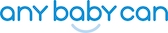 Draw pictures of what you observed today!Find and Collect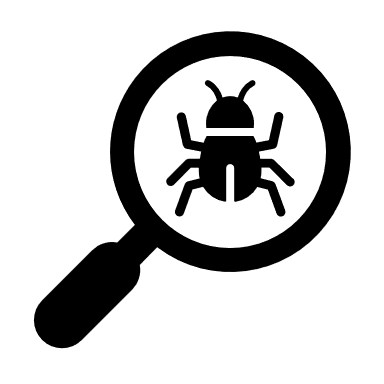 Take your items home and explore them more with a magnifying glass. Bird 🐤Animal Print 🐾Flower 🌼Trees 🌳Rocks 💎Insects 🐝Something Rough 👐Something Smooth 👐Something Wet 💦Red or Pink Flower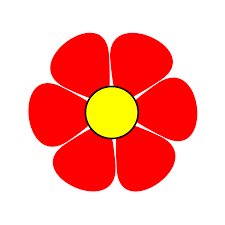 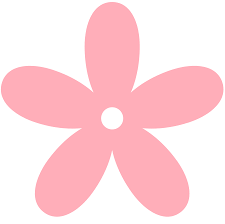 Rough Rock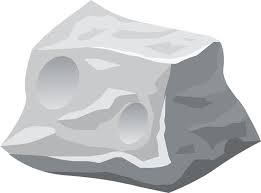 Green Leaf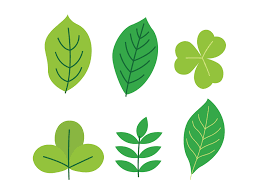 Stick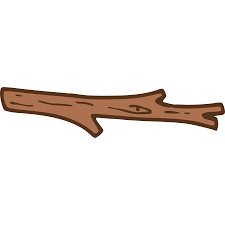 Yellow or Orange Flower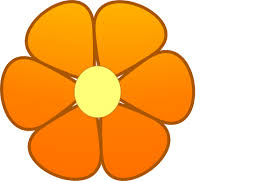 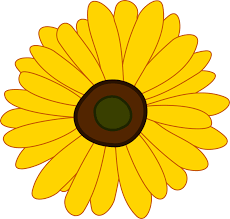 Smooth Rock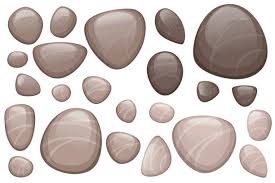 Brown Leaf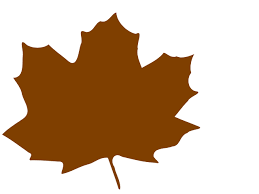 Acorn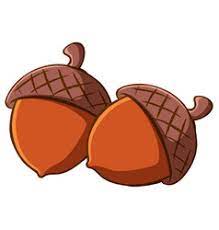 Blue or Purple Flower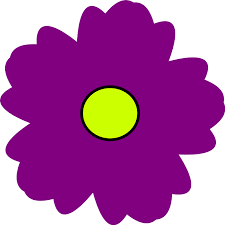 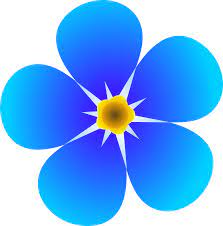 Shiny Rock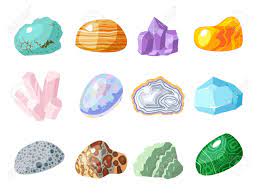 Yellow Leaf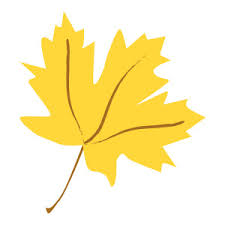 What cool thing did you find?